Sjungning för Barncancerfonden måndag 15 februari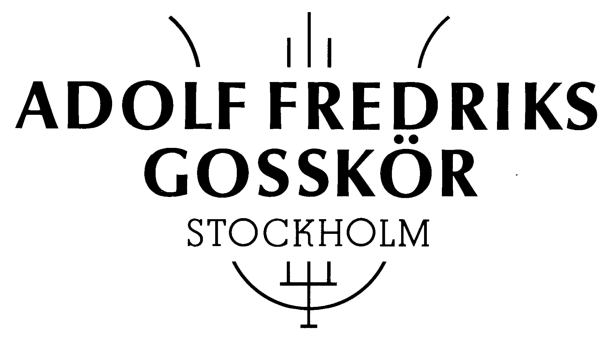 Fredrik	Winberg	Dirigent	070-719 26 22	fredrik.winberg@stockholm.seVi har blivit tillfrågade att ställa upp för Barncancerfondens nya internationella kampanj Child4Child och lanseringen av en nykomponerad sång som barn över hela världen bjudits in att sjunga med på. Läs mer på https://www.barncancerfonden.se/engagera-dig/fler-satt-till-engagemang/barncancerfonden-bjuder-in-barn-att-sjunga-pa-ny-singel/ och www.child4child.com. Liksom vid ett par av våra tidigare gig i år kan inte hela Gosskören medverka, helt enkelt av det skälet att alla inte får plats på scenen. Därför har jag beslutat att femmorna i Gosskören gör denna sjungning. Evenemanget äger rum i närvaro av Sveriges Drottning och Förenade Arabemiratens Drottning på Barncancerfondens huvudkontor på Hälsingegatan på förmiddagen måndag 15 februari. Vi går från flaggstången kl. 8.05. Själva evenemanget börjar kl. 10.00 och slutar ca. 11.00. Efter att vi är klara går vi tillbaka till skolan och fortsätter dagen som vanligt. Det är sanktionerat hos skolledningen att Gosskoristerna går ifrån sina lektioner den här tiden. OBS! Evenemanget kommer troligen att livesändas över YouTube, därför behöver jag få in bifogade tillstånd för bildpublicering från er. Om jag inte får in tillståndet kan man inte vara med på giget, dessvärre. Klädsel: Ordinarie konsertklädsel, d.v.s. svarta byxor, svarta strumpor, svarta skor, vit skjorta, svart väst, blå fnutt. Man måste vara ombytt när man kommer. HälsningarFredrikTillståndsgivandeJag ______________________________________________________ vårdnadshavare till __________________________________________ ger mitt medgivande till att min son medverkar i bild- och ljudupptagning och internetutsändning i Gosskörens namn från evenemanget 15 februari. Ort & datum: _____________________________________________________________________Namnteckning: ____________________________________________________________________Fredrik tillhanda senast torsdag 11/2FörnamnEfternamnKlassStämma1ElliotBergmark5BS12BusterDartgard Holma5BS13SvanteErlandsson5BS14NoaGraffman5BS15Edvin Henriksson5BS16HjalmarLundblad Karlsson5BS17AdrianLindgren5DS18Julian Wiklund Pöntinen5DS19PelleAvemo Hådell5ES110AxelNyberg5ES111JormÅkerberg5ES112LeonardoCampana5FS113RasmusJohansson5CS214RodrigoRamirez Santa Cruz5CS215HaraldSerner5CS216HenrikLambert-Olsson5DS217VideNilsson5DS218Malte Rosén Rösiö5ES219Julian Nordgren5BA120MaxKinman Maly5CA121AlexanderCremer5DA122SamuelOfori Geywu5DA1